С 08 по 12 мая 2020 года инспектором контрольно-счетного отдела дано заключение на постановление администрации муниципального образования «Пычасское» «Об утверждении отчета об исполнении бюджета муниципального образования «Пычасское» за 1 квартал 2020 года».Заключение  на  постановление администрации муниципального образования «Пычасское» от 23.04.2020г. № 21  «Об утверждении отчета об исполнении  бюджета муниципального образования «Пычасское» за 1 квартал 2020 года»  проведено  в соответствии с  Бюджетным кодексом Российской Федерации, положениями Федерального закона от 07.02.2011г.  № 6-ФЗ «Об общих принципах организации и деятельности контрольно-счетных органов субъектов Российской Федерации и муниципальных образований» (в ред. изменений),  Федерального закона от 6 октября 2003г. № 131-ФЗ «Об общих принципах организации местного самоуправления в Российской Федерации», в ред. изменений,   Уставом муниципального образования «Пычасское», Положением «О бюджетном процессе в муниципальном образовании «Пычасское», утвержденным решением  Совета депутатов муниципального образования «Пычасское» от 30.09.2008г. № 5.5 (в ред. изменений), Соглашением, заключенным между Советом депутатов муниципального образования «Пычасское» (далее – сельский Совет депутатов) и Советом депутатов муниципального образования «Можгинский район» (далее – районный Совет депутатов), о передаче контрольно-счётному отделу муниципального образования «Можгинский район» полномочий контрольно-счётного органа муниципального образования «Пычасское», по осуществлению внешнего муниципального финансового контроля, утвержденного решением  сельского Совета депутатов муниципального от 13.12.2018г. № 19.2 (в ред. от 26.12.2019г. № 26.4),  Положением  о контрольно - счетном отделе муниципального образования «Можгинский район», утвержденным Решением районного Совета депутатов от 24.11.2011г.  № 37.6 (в ред. изменений), п. 2.4 плана работы контрольно-счётного отдела муниципального образования «Можгинский район» (далее – контрольно-счётный отдел) на 2020 год, утвержденного решением районного Совета депутатов от 18.12.2019г. № 30.9, Стандарта внешнего муниципального финансового контроля «Проведение экспертно-аналитического мероприятия», утвержденного председателем контрольно-счетного отдела.Целью  экспертно - аналитического мероприятия является: реализация закрепленных за контрольно-счетным отделом полномочий, регулярное информирование сельского Совета депутатов и главы муниципального образования сельского поселения «Пычасское» (далее – сельское поселение) о ходе исполнения бюджета муниципального образования «Пычасское» (далее – бюджет сельского поселения).Бюджет сельского поселения за 1 квартал 2020 года исполнялся в соответствии с требованиями и нормами действующего бюджетного законодательства и  муниципальными правовыми актами.Согласно данных Отчета ф. 0503117 об исполнении бюджета сельского поселения  доходы исполнены в 1 264,3 тыс. руб., что составляет 27,1% к плановым и 25,5% к уточненным бюджетным назначениям, в том числе  налоговые и неналоговые (далее - собственные доходы) исполнены в сумме 224,1 тыс. руб. Удельный вес собственных доходов в общем объеме доходов бюджета сельского поселения составил 17,7%. В структуре собственных  доходов 25% уровень исполнения к плановым назначениям не достигнут ни по одному  доходному источнику, процент исполнения составляет от  7,3% до 17,1%. Исключение «Налог на доходы физических лиц» – исполнение 25,3% к плановым бюджетным назначениям.  По доходному источнику «Штрафы, санкции, возмещение ущерба» за 1 квартал  доходы не поступали. Согласно плана поступлений налоговых и неналоговых доходов на 2020 год, согласованного с Минфином УР, план поступления собственных доходов в бюджет сельского поселения на 1 квартал  отчетного года согласован в сумме 253,0 тыс. руб., т.е. собственные доходы за 1 квартал недовыполнены на 28,9 тыс. руб. или 11,4%.  Удельный вес безвозмездных поступлений в общем объеме доходов составил  82,3% или 1 040,2 тыс. руб.Налоговая недоимка по налогам, сборам и иным обязательным платежам по состоянию на 01.04.2020г. в сравнении с аналогичным периодом прошлого года (412,3 тыс. руб.) уменьшилась на 124,1 тыс. руб. и   составила 288,2 тыс. руб.За 1 квартал 2020г. расходы составили в сумме 1 016,8 тыс. рублей, или 21,8% к плановым и 20,2% к уточненным бюджетным ассигнованиям. В структуре расходов бюджета  по двум разделам сложился высокий процент исполнения расходов: по разделам «Национальная экономика» - 49,3% к плановым  и 41,6% к уточненным бюджетным ассигнованиям, и «Культура и кинематография» - 100,0% к плановым бюджетным ассигнованиям; по пяти разделам сложился низкий процент исполнения расходов от 2,6% до 20,6%  к плановым  и от 2,4%  до 20,1% к уточненным бюджетным ассигнованиям, т.е. 25% уровень исполнения не достигнут. За 1 квартал 2020 года в сравнении с аналогичным периодом прошлого года,  по четырем  расходным источникам из семи наблюдается сокращение расходов,  по  двум – увеличение расходов, по одному  - расходы на уровне прошлого года.Бюджет сельского поселенияза 1 квартал 2020г. исполнен с профицитом  в размере 247,5 тыс. руб., что соответствует Отчету ф. 0503117. Замечания финансово-экономического характера отсутствуют.Контрольно-счетным отделом   предложен ряд мероприятий  в целях обеспечения полноты учета налогоплательщиков и увеличения доходной базы  сельского поселения.Представление по результатам экспертно-аналитического мероприятия не направлялось.исп.  инспектор  КСО  Е.В. Трефилова15.05.2020г.КОНТРОЛЬНО-СЧЕТНЫЙ ОТДЕЛ
МУНИЦИПАЛЬНОГО ОБРАЗОВАНИЯ «МОЖГИНСКИЙ РАЙОН»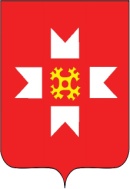 «МОЖГА  ЁРОС» МУНИЦИПАЛ  КЫЛДЫТЭЛЭН ЭСКЕРОНЪЯ НО ЛЫДЪЯНЪЯ  ЁЗЭТЭЗ